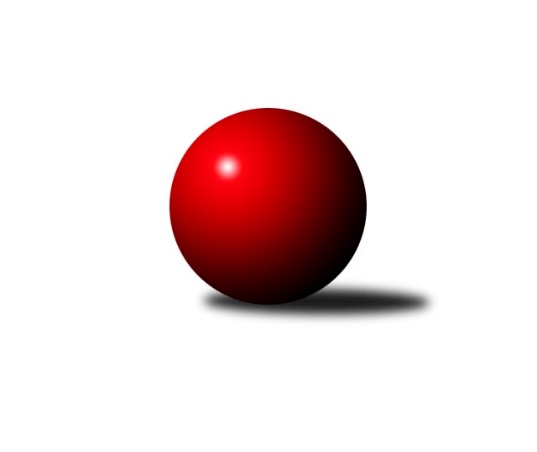 Č.9Ročník 2010/2011	10.6.2024 1. KLM 2010/2011Statistika 9. kolaTabulka družstev:		družstvo	záp	výh	rem	proh	skore	sety	průměr	body	plné	dorážka	chyby	1.	KK Slavoj Praha	9	8	0	1	53.0 : 19.0 	(137.5 : 78.5)	3451	16	2231	1219	9.6	2.	KK PSJ Jihlava	9	6	2	1	52.0 : 20.0 	(127.5 : 88.5)	3479	14	2264	1216	9.2	3.	TJ Sokol KARE Luhačovice˝A˝	9	7	0	2	45.5 : 26.5 	(117.0 : 99.0)	3463	14	2258	1205	16.3	4.	SKK  Náchod	9	5	1	3	43.0 : 29.0 	(119.5 : 96.5)	3399	11	2243	1156	15.3	5.	TJ Lokomotiva Česká Třebová	9	4	2	3	38.0 : 34.0 	(105.0 : 111.0)	3451	10	2260	1191	11.3	6.	TJ Sokol Husovice	9	4	2	3	36.0 : 36.0 	(110.0 : 106.0)	3391	10	2230	1161	15.1	7.	TJ Centropen Dačice	9	4	1	4	37.0 : 35.0 	(107.5 : 108.5)	3385	9	2221	1163	13.4	8.	TJ Spartak Přerov˝A˝	9	4	0	5	34.0 : 38.0 	(114.0 : 102.0)	3387	8	2229	1158	16	9.	TJ Valašské Meziříčí	9	2	1	6	26.0 : 46.0 	(96.0 : 120.0)	3305	5	2180	1124	16	10.	TJ Jiskra Kovářská	9	2	0	7	23.5 : 48.5 	(82.0 : 134.0)	3291	4	2194	1098	23.3	11.	KK Konstruktiva Praha	9	2	0	7	22.0 : 50.0 	(90.0 : 126.0)	3374	4	2228	1146	16.1	12.	KK Moravská Slávia Brno ˝A˝	9	1	1	7	22.0 : 50.0 	(90.0 : 126.0)	3260	3	2174	1086	16.8Tabulka doma:		družstvo	záp	výh	rem	proh	skore	sety	průměr	body	maximum	minimum	1.	KK PSJ Jihlava	5	4	1	0	33.0 : 7.0 	(78.0 : 42.0)	3495	9	3612	3314	2.	KK Slavoj Praha	4	4	0	0	28.0 : 4.0 	(70.5 : 25.5)	3446	8	3475	3420	3.	TJ Sokol KARE Luhačovice˝A˝	5	4	0	1	27.5 : 12.5 	(68.0 : 52.0)	3510	8	3596	3437	4.	SKK  Náchod	5	3	1	1	24.0 : 16.0 	(65.5 : 54.5)	3382	7	3496	3220	5.	TJ Centropen Dačice	4	2	1	1	19.0 : 13.0 	(58.5 : 37.5)	3452	5	3637	3369	6.	TJ Sokol Husovice	4	2	1	1	17.0 : 15.0 	(50.0 : 46.0)	3391	5	3470	3308	7.	TJ Valašské Meziříčí	5	2	1	2	20.0 : 20.0 	(65.5 : 54.5)	3262	5	3287	3192	8.	TJ Jiskra Kovářská	4	2	0	2	18.5 : 13.5 	(46.0 : 50.0)	3218	4	3231	3187	9.	TJ Lokomotiva Česká Třebová	4	2	0	2	17.0 : 15.0 	(49.0 : 47.0)	3518	4	3579	3467	10.	KK Moravská Slávia Brno ˝A˝	4	1	0	3	13.0 : 19.0 	(43.5 : 52.5)	3430	2	3549	3355	11.	TJ Spartak Přerov˝A˝	5	1	0	4	14.0 : 26.0 	(58.0 : 62.0)	3468	2	3536	3426	12.	KK Konstruktiva Praha	5	1	0	4	13.0 : 27.0 	(46.5 : 73.5)	3325	2	3391	3272Tabulka venku:		družstvo	záp	výh	rem	proh	skore	sety	průměr	body	maximum	minimum	1.	KK Slavoj Praha	5	4	0	1	25.0 : 15.0 	(67.0 : 53.0)	3451	8	3603	3219	2.	TJ Spartak Přerov˝A˝	4	3	0	1	20.0 : 12.0 	(56.0 : 40.0)	3367	6	3506	3243	3.	TJ Sokol KARE Luhačovice˝A˝	4	3	0	1	18.0 : 14.0 	(49.0 : 47.0)	3451	6	3527	3384	4.	TJ Lokomotiva Česká Třebová	5	2	2	1	21.0 : 19.0 	(56.0 : 64.0)	3437	6	3532	3357	5.	KK PSJ Jihlava	4	2	1	1	19.0 : 13.0 	(49.5 : 46.5)	3476	5	3644	3270	6.	TJ Sokol Husovice	5	2	1	2	19.0 : 21.0 	(60.0 : 60.0)	3391	5	3429	3301	7.	SKK  Náchod	4	2	0	2	19.0 : 13.0 	(54.0 : 42.0)	3403	4	3524	3227	8.	TJ Centropen Dačice	5	2	0	3	18.0 : 22.0 	(49.0 : 71.0)	3371	4	3471	3236	9.	KK Konstruktiva Praha	4	1	0	3	9.0 : 23.0 	(43.5 : 52.5)	3386	2	3496	3232	10.	KK Moravská Slávia Brno ˝A˝	5	0	1	4	9.0 : 31.0 	(46.5 : 73.5)	3226	1	3421	3085	11.	TJ Valašské Meziříčí	4	0	0	4	6.0 : 26.0 	(30.5 : 65.5)	3315	0	3435	3195	12.	TJ Jiskra Kovářská	5	0	0	5	5.0 : 35.0 	(36.0 : 84.0)	3306	0	3487	3203Tabulka podzimní části:		družstvo	záp	výh	rem	proh	skore	sety	průměr	body	doma	venku	1.	KK Slavoj Praha	9	8	0	1	53.0 : 19.0 	(137.5 : 78.5)	3451	16 	4 	0 	0 	4 	0 	1	2.	KK PSJ Jihlava	9	6	2	1	52.0 : 20.0 	(127.5 : 88.5)	3479	14 	4 	1 	0 	2 	1 	1	3.	TJ Sokol KARE Luhačovice˝A˝	9	7	0	2	45.5 : 26.5 	(117.0 : 99.0)	3463	14 	4 	0 	1 	3 	0 	1	4.	SKK  Náchod	9	5	1	3	43.0 : 29.0 	(119.5 : 96.5)	3399	11 	3 	1 	1 	2 	0 	2	5.	TJ Lokomotiva Česká Třebová	9	4	2	3	38.0 : 34.0 	(105.0 : 111.0)	3451	10 	2 	0 	2 	2 	2 	1	6.	TJ Sokol Husovice	9	4	2	3	36.0 : 36.0 	(110.0 : 106.0)	3391	10 	2 	1 	1 	2 	1 	2	7.	TJ Centropen Dačice	9	4	1	4	37.0 : 35.0 	(107.5 : 108.5)	3385	9 	2 	1 	1 	2 	0 	3	8.	TJ Spartak Přerov˝A˝	9	4	0	5	34.0 : 38.0 	(114.0 : 102.0)	3387	8 	1 	0 	4 	3 	0 	1	9.	TJ Valašské Meziříčí	9	2	1	6	26.0 : 46.0 	(96.0 : 120.0)	3305	5 	2 	1 	2 	0 	0 	4	10.	TJ Jiskra Kovářská	9	2	0	7	23.5 : 48.5 	(82.0 : 134.0)	3291	4 	2 	0 	2 	0 	0 	5	11.	KK Konstruktiva Praha	9	2	0	7	22.0 : 50.0 	(90.0 : 126.0)	3374	4 	1 	0 	4 	1 	0 	3	12.	KK Moravská Slávia Brno ˝A˝	9	1	1	7	22.0 : 50.0 	(90.0 : 126.0)	3260	3 	1 	0 	3 	0 	1 	4Tabulka jarní části:		družstvo	záp	výh	rem	proh	skore	sety	průměr	body	doma	venku	1.	TJ Jiskra Kovářská	0	0	0	0	0.0 : 0.0 	(0.0 : 0.0)	0	0 	0 	0 	0 	0 	0 	0 	2.	TJ Sokol KARE Luhačovice˝A˝	0	0	0	0	0.0 : 0.0 	(0.0 : 0.0)	0	0 	0 	0 	0 	0 	0 	0 	3.	TJ Centropen Dačice	0	0	0	0	0.0 : 0.0 	(0.0 : 0.0)	0	0 	0 	0 	0 	0 	0 	0 	4.	TJ Lokomotiva Česká Třebová	0	0	0	0	0.0 : 0.0 	(0.0 : 0.0)	0	0 	0 	0 	0 	0 	0 	0 	5.	KK Slavoj Praha	0	0	0	0	0.0 : 0.0 	(0.0 : 0.0)	0	0 	0 	0 	0 	0 	0 	0 	6.	TJ Spartak Přerov˝A˝	0	0	0	0	0.0 : 0.0 	(0.0 : 0.0)	0	0 	0 	0 	0 	0 	0 	0 	7.	TJ Sokol Husovice	0	0	0	0	0.0 : 0.0 	(0.0 : 0.0)	0	0 	0 	0 	0 	0 	0 	0 	8.	TJ Valašské Meziříčí	0	0	0	0	0.0 : 0.0 	(0.0 : 0.0)	0	0 	0 	0 	0 	0 	0 	0 	9.	SKK  Náchod	0	0	0	0	0.0 : 0.0 	(0.0 : 0.0)	0	0 	0 	0 	0 	0 	0 	0 	10.	KK PSJ Jihlava	0	0	0	0	0.0 : 0.0 	(0.0 : 0.0)	0	0 	0 	0 	0 	0 	0 	0 	11.	KK Konstruktiva Praha	0	0	0	0	0.0 : 0.0 	(0.0 : 0.0)	0	0 	0 	0 	0 	0 	0 	0 	12.	KK Moravská Slávia Brno ˝A˝	0	0	0	0	0.0 : 0.0 	(0.0 : 0.0)	0	0 	0 	0 	0 	0 	0 	0 Zisk bodů pro družstvo:		jméno hráče	družstvo	body	zápasy	v %	dílčí body	sety	v %	1.	Pavel Jiroušek 	TJ Lokomotiva Česká Třebová 	9	/	9	(100%)	26	/	36	(72%)	2.	Zdeněk Gartus 	KK Slavoj Praha 	8	/	9	(89%)	26.5	/	36	(74%)	3.	Robin Parkan 	KK PSJ Jihlava 	8	/	9	(89%)	25.5	/	36	(71%)	4.	Martin Kovář 	SKK  Náchod 	7	/	7	(100%)	23	/	28	(82%)	5.	Jaroslav Procházka 	KK Slavoj Praha 	7	/	8	(88%)	22	/	32	(69%)	6.	Martin Švorba 	KK PSJ Jihlava 	7	/	8	(88%)	20.5	/	32	(64%)	7.	Pavel Petrů 	KK PSJ Jihlava 	7	/	8	(88%)	20	/	32	(63%)	8.	Michal Markus 	TJ Sokol KARE Luhačovice˝A˝ 	7	/	9	(78%)	28	/	36	(78%)	9.	Zdeněk Vymazal 	TJ Sokol Husovice 	7	/	9	(78%)	26	/	36	(72%)	10.	Milan Blecha 	TJ Centropen Dačice 	7	/	9	(78%)	24	/	36	(67%)	11.	Jiří Mrlík 	TJ Sokol KARE Luhačovice˝A˝ 	7	/	9	(78%)	23	/	36	(64%)	12.	Lukáš Doubrava 	KK Konstruktiva Praha  	7	/	9	(78%)	22.5	/	36	(63%)	13.	Martin Podzimek 	TJ Lokomotiva Česká Třebová 	7	/	9	(78%)	20	/	36	(56%)	14.	Radim Metelka 	TJ Valašské Meziříčí 	6.5	/	9	(72%)	22	/	36	(61%)	15.	Karel Novák 	TJ Centropen Dačice 	6	/	8	(75%)	19	/	32	(59%)	16.	Jiří Němec 	TJ Centropen Dačice 	6	/	8	(75%)	19	/	32	(59%)	17.	Jiří Němec 	SKK  Náchod 	6	/	8	(75%)	18	/	32	(56%)	18.	Roman Straka 	SKK  Náchod 	6	/	9	(67%)	23	/	36	(64%)	19.	Petr Pavlík 	KK Slavoj Praha 	6	/	9	(67%)	22	/	36	(61%)	20.	Jan Kotyza 	KK PSJ Jihlava 	6	/	9	(67%)	21	/	36	(58%)	21.	Jiří Staněk 	TJ Sokol KARE Luhačovice˝A˝ 	6	/	9	(67%)	20	/	36	(56%)	22.	Jiří Hetych ml.	TJ Lokomotiva Česká Třebová 	6	/	9	(67%)	19	/	36	(53%)	23.	Vlastimil Bělíček 	TJ Spartak Přerov˝A˝ 	6	/	9	(67%)	18	/	36	(50%)	24.	Pavel Palian 	KK Moravská Slávia Brno ˝A˝ 	6	/	9	(67%)	18	/	36	(50%)	25.	Václav Mazur 	TJ Spartak Přerov˝A˝ 	5	/	8	(63%)	23	/	32	(72%)	26.	Igor Búrik 	KK Slavoj Praha 	5	/	8	(63%)	21	/	32	(66%)	27.	Anton Stašák 	KK Slavoj Praha 	5	/	8	(63%)	19	/	32	(59%)	28.	Jiří Dvořák 	KK PSJ Jihlava 	5	/	8	(63%)	18	/	32	(56%)	29.	Dalibor Tuček 	TJ Valašské Meziříčí 	5	/	8	(63%)	17.5	/	32	(55%)	30.	Jiří Malínek 	TJ Centropen Dačice 	5	/	9	(56%)	19.5	/	36	(54%)	31.	Petr Dvořák 	TJ Jiskra Kovářská 	5	/	9	(56%)	17	/	36	(47%)	32.	Miroslav Milan 	KK Moravská Slávia Brno ˝A˝ 	4	/	5	(80%)	13.5	/	20	(68%)	33.	František Svoboda 	TJ Sokol KARE Luhačovice˝A˝ 	4	/	5	(80%)	12	/	20	(60%)	34.	Jiří Kudela 	TJ Spartak Přerov˝A˝ 	4	/	7	(57%)	19.5	/	28	(70%)	35.	Martin Kozel st.	KK Slavoj Praha 	4	/	7	(57%)	18	/	28	(64%)	36.	Ladislav Beránek 	SKK  Náchod 	4	/	9	(44%)	20	/	36	(56%)	37.	Zdeněk Vránek 	KK Moravská Slávia Brno ˝A˝ 	4	/	9	(44%)	19.5	/	36	(54%)	38.	Štěpán Koblížek 	KK Konstruktiva Praha  	4	/	9	(44%)	19.5	/	36	(54%)	39.	Vlastimil Zeman st. 	TJ Jiskra Kovářská 	4	/	9	(44%)	18	/	36	(50%)	40.	David Volek 	TJ Valašské Meziříčí 	4	/	9	(44%)	17.5	/	36	(49%)	41.	Ondřej Sobčák 	SKK  Náchod 	4	/	9	(44%)	17	/	36	(47%)	42.	Vlastimil Zeman ml. ml.	TJ Jiskra Kovářská 	4	/	9	(44%)	14	/	36	(39%)	43.	Pavel Kubálek 	TJ Sokol KARE Luhačovice˝A˝ 	3.5	/	8	(44%)	15	/	32	(47%)	44.	Milan Hrouda 	TJ Jiskra Kovářská 	3.5	/	8	(44%)	11.5	/	32	(36%)	45.	Michal Šimek 	TJ Sokol Husovice 	3	/	6	(50%)	12	/	24	(50%)	46.	Libor Škoula 	TJ Sokol Husovice 	3	/	7	(43%)	15	/	28	(54%)	47.	Jiří Radil 	TJ Sokol Husovice 	3	/	7	(43%)	13	/	28	(46%)	48.	Jan Machálek st.	TJ Sokol Husovice 	3	/	8	(38%)	15.5	/	32	(48%)	49.	Radek Polách 	TJ Sokol KARE Luhačovice˝A˝ 	3	/	8	(38%)	14	/	32	(44%)	50.	Daniel Braun 	KK PSJ Jihlava 	3	/	8	(38%)	13.5	/	32	(42%)	51.	Jaroslav Borkovec 	KK Konstruktiva Praha  	3	/	8	(38%)	13	/	32	(41%)	52.	Jiří Axman ml. ml.	TJ Sokol Husovice 	3	/	9	(33%)	18	/	36	(50%)	53.	Roman Goldemund 	TJ Spartak Přerov˝A˝ 	3	/	9	(33%)	16	/	36	(44%)	54.	Dalibor Matyáš 	TJ Spartak Přerov˝A˝ 	3	/	9	(33%)	15	/	36	(42%)	55.	Petr Mika 	KK Moravská Slávia Brno ˝A˝ 	3	/	9	(33%)	14	/	36	(39%)	56.	Vladimír Výrek 	TJ Valašské Meziříčí 	2.5	/	7	(36%)	11.5	/	28	(41%)	57.	Milan Kanda 	TJ Spartak Přerov˝A˝ 	2	/	2	(100%)	6	/	8	(75%)	58.	Stanislav Tichý 	KK Slavoj Praha 	2	/	4	(50%)	9	/	16	(56%)	59.	David Plšek 	TJ Sokol Husovice 	2	/	5	(40%)	7.5	/	20	(38%)	60.	Pavel Vymazal 	TJ Lokomotiva Česká Třebová 	2	/	6	(33%)	9	/	24	(38%)	61.	Karel Zubalík 	TJ Lokomotiva Česká Třebová 	2	/	7	(29%)	13	/	28	(46%)	62.	Petr Žahourek 	TJ Centropen Dačice 	2	/	7	(29%)	13	/	28	(46%)	63.	Luboš Gassmann 	TJ Valašské Meziříčí 	2	/	7	(29%)	10.5	/	28	(38%)	64.	Pavel Pecold 	SKK  Náchod 	2	/	7	(29%)	10	/	28	(36%)	65.	Zdeněk Zahrádka 	KK Konstruktiva Praha  	2	/	8	(25%)	13.5	/	32	(42%)	66.	Jakub Pleban 	TJ Spartak Přerov˝A˝ 	2	/	9	(22%)	14.5	/	36	(40%)	67.	Pavel Dvořák 	KK Moravská Slávia Brno ˝A˝ 	2	/	9	(22%)	12	/	36	(33%)	68.	Pavel Kabelka 	TJ Centropen Dačice 	2	/	9	(22%)	8	/	36	(22%)	69.	Jakub Zdražil 	KK PSJ Jihlava 	1	/	1	(100%)	4	/	4	(100%)	70.	Petr Doležal 	TJ Centropen Dačice 	1	/	1	(100%)	2	/	4	(50%)	71.	Jiří Partl 	KK PSJ Jihlava 	1	/	1	(100%)	2	/	4	(50%)	72.	Jiří Divila ml. 	TJ Spartak Přerov˝A˝ 	1	/	1	(100%)	2	/	4	(50%)	73.	Karel Slimáček 	KK PSJ Jihlava 	1	/	1	(100%)	2	/	4	(50%)	74.	Tomáš Majer 	SKK  Náchod 	1	/	2	(50%)	4.5	/	8	(56%)	75.	Dalibor Jandík 	TJ Valašské Meziříčí 	1	/	2	(50%)	4	/	8	(50%)	76.	Jaroslav Hažva 	SKK  Náchod 	1	/	3	(33%)	4	/	12	(33%)	77.	Arnošt Werschall 	TJ Jiskra Kovářská 	1	/	3	(33%)	2	/	12	(17%)	78.	František Obruča 	KK Konstruktiva Praha  	1	/	4	(25%)	6	/	16	(38%)	79.	Jiří Kudláček 	TJ Sokol KARE Luhačovice˝A˝ 	1	/	4	(25%)	5	/	16	(31%)	80.	Miloslav Hýbl 	TJ Lokomotiva Česká Třebová 	1	/	5	(20%)	8	/	20	(40%)	81.	Jaroslav Pleticha st. st.	KK Konstruktiva Praha  	1	/	6	(17%)	5	/	24	(21%)	82.	Jaroslav Tejml 	TJ Jiskra Kovářská 	1	/	7	(14%)	8.5	/	28	(30%)	83.	Miroslav Šnejdar ml.	TJ Lokomotiva Česká Třebová 	1	/	7	(14%)	8	/	28	(29%)	84.	David Junek 	TJ Jiskra Kovářská 	1	/	8	(13%)	10	/	32	(31%)	85.	Michal Kellner 	KK Moravská Slávia Brno ˝A˝ 	1	/	9	(11%)	9	/	36	(25%)	86.	Václav Korbel 	KK PSJ Jihlava 	0	/	1	(0%)	1	/	4	(25%)	87.	Miloš Švarcberger 	KK Moravská Slávia Brno ˝A˝ 	0	/	1	(0%)	0	/	4	(0%)	88.	Jan Bernatík 	KK Moravská Slávia Brno ˝A˝ 	0	/	2	(0%)	4	/	8	(50%)	89.	Milan Kabelka 	TJ Centropen Dačice 	0	/	2	(0%)	2	/	8	(25%)	90.	Milan Janyška 	TJ Valašské Meziříčí 	0	/	3	(0%)	2	/	12	(17%)	91.	Tomáš Cabák 	TJ Valašské Meziříčí 	0	/	6	(0%)	7	/	24	(29%)	92.	Jiří Franěk 	KK Konstruktiva Praha  	0	/	8	(0%)	9.5	/	32	(30%)Průměry na kuželnách:		kuželna	průměr	plné	dorážka	chyby	výkon na hráče	1.	TJ Lokomotiva Česká Třebová, 1-4	3506	2267	1239	13.3	(584.4)	2.	TJ Spartak Přerov, 1-6	3488	2284	1204	13.6	(581.4)	3.	TJ Sokol Luhačovice, 1-4	3477	2264	1213	15.5	(579.7)	4.	KK MS Brno, 1-4	3471	2278	1192	9.4	(578.5)	5.	KK PSJ Jihlava, 1-4	3440	2255	1184	13.0	(573.4)	6.	TJ Centropen Dačice, 1-4	3414	2235	1179	14.9	(569.1)	7.	TJ Sokol Husovice, 1-4	3402	2236	1165	13.0	(567.0)	8.	KK Konstruktiva Praha, 1-6	3363	2206	1157	13.5	(560.6)	9.	KK Slavia Praha, 1-4	3359	2211	1147	12.5	(559.8)	10.	SKK Nachod, 1-4	3347	2207	1139	18.9	(557.9)	11.	TJ Valašské Meziříčí, 1-4	3244	2168	1076	14.9	(540.8)	12.	Kuželna Golf Club, 1-4	3210	2162	1047	26.1	(535.1)Nejlepší výkony na kuželnách:TJ Lokomotiva Česká Třebová, 1-4TJ Lokomotiva Česká Třebová	3579	2. kolo	Pavel Jiroušek 	TJ Lokomotiva Česká Třebová	653	6. koloTJ Lokomotiva Česká Třebová	3545	6. kolo	Pavel Jiroušek 	TJ Lokomotiva Česká Třebová	634	2. koloTJ Sokol KARE Luhačovice˝A˝	3527	4. kolo	David Junek 	TJ Jiskra Kovářská	621	6. koloKK Konstruktiva Praha 	3496	2. kolo	Pavel Jiroušek 	TJ Lokomotiva Česká Třebová	618	4. koloTJ Jiskra Kovářská	3487	6. kolo	Pavel Jiroušek 	TJ Lokomotiva Česká Třebová	613	8. koloTJ Lokomotiva Česká Třebová	3481	4. kolo	Pavel Vymazal 	TJ Lokomotiva Česká Třebová	613	6. koloTJ Centropen Dačice	3471	8. kolo	Michal Markus 	TJ Sokol KARE Luhačovice˝A˝	612	4. koloTJ Lokomotiva Česká Třebová	3467	8. kolo	Martin Podzimek 	TJ Lokomotiva Česká Třebová	608	8. kolo		. kolo	Jaroslav Borkovec 	KK Konstruktiva Praha 	607	2. kolo		. kolo	Jiří Hetych ml.	TJ Lokomotiva Česká Třebová	604	6. koloTJ Spartak Přerov, 1-6KK Slavoj Praha	3552	7. kolo	Zdeněk Gartus 	KK Slavoj Praha	643	7. koloKK PSJ Jihlava	3536	5. kolo	Vlastimil Bělíček 	TJ Spartak Přerov˝A˝	627	1. koloTJ Spartak Přerov˝A˝	3536	1. kolo	Vlastimil Bělíček 	TJ Spartak Přerov˝A˝	623	8. koloTJ Lokomotiva Česká Třebová	3515	3. kolo	Jan Kotyza 	KK PSJ Jihlava	620	5. koloTJ Spartak Přerov˝A˝	3475	7. kolo	Pavel Jiroušek 	TJ Lokomotiva Česká Třebová	617	3. koloTJ Sokol KARE Luhačovice˝A˝	3473	8. kolo	Petr Pavlík 	KK Slavoj Praha	614	7. koloTJ Centropen Dačice	3468	1. kolo	Jaroslav Procházka 	KK Slavoj Praha	611	7. koloTJ Spartak Přerov˝A˝	3466	3. kolo	Michal Markus 	TJ Sokol KARE Luhačovice˝A˝	611	8. koloTJ Spartak Přerov˝A˝	3439	8. kolo	Jiří Kudela 	TJ Spartak Přerov˝A˝	608	1. koloTJ Spartak Přerov˝A˝	3426	5. kolo	Robin Parkan 	KK PSJ Jihlava	608	5. koloTJ Sokol Luhačovice, 1-4KK Slavoj Praha	3603	9. kolo	Michal Markus 	TJ Sokol KARE Luhačovice˝A˝	655	9. koloTJ Sokol KARE Luhačovice˝A˝	3596	5. kolo	Zdeněk Gartus 	KK Slavoj Praha	633	9. koloTJ Sokol KARE Luhačovice˝A˝	3544	7. kolo	Michal Markus 	TJ Sokol KARE Luhačovice˝A˝	632	7. koloTJ Sokol KARE Luhačovice˝A˝	3497	9. kolo	Jaroslav Procházka 	KK Slavoj Praha	628	9. koloTJ Sokol KARE Luhačovice˝A˝	3476	1. kolo	Michal Markus 	TJ Sokol KARE Luhačovice˝A˝	620	5. koloTJ Sokol KARE Luhačovice˝A˝	3437	3. kolo	Zdeněk Vymazal 	TJ Sokol Husovice	619	3. koloKK Moravská Slávia Brno ˝A˝	3421	1. kolo	Jiří Staněk 	TJ Sokol KARE Luhačovice˝A˝	617	5. koloTJ Sokol Husovice	3420	3. kolo	Pavel Palian 	KK Moravská Slávia Brno ˝A˝	617	1. koloKK Konstruktiva Praha 	3402	7. kolo	František Svoboda 	TJ Sokol KARE Luhačovice˝A˝	609	9. koloTJ Valašské Meziříčí	3383	5. kolo	Pavel Kubálek 	TJ Sokol KARE Luhačovice˝A˝	605	5. koloKK MS Brno, 1-4KK PSJ Jihlava	3644	9. kolo	Miroslav Milan 	KK Moravská Slávia Brno ˝A˝	635	9. koloKK Moravská Slávia Brno ˝A˝	3549	9. kolo	Pavel Jiroušek 	TJ Lokomotiva Česká Třebová	633	7. koloTJ Lokomotiva Česká Třebová	3532	7. kolo	Pavel Palian 	KK Moravská Slávia Brno ˝A˝	632	5. koloSKK  Náchod	3455	2. kolo	Robin Parkan 	KK PSJ Jihlava	629	9. koloKK Moravská Slávia Brno ˝A˝	3448	5. kolo	Pavel Petrů 	KK PSJ Jihlava	628	9. koloTJ Centropen Dačice	3418	5. kolo	Zdeněk Vránek 	KK Moravská Slávia Brno ˝A˝	625	9. koloKK Moravská Slávia Brno ˝A˝	3367	7. kolo	Jiří Hetych ml.	TJ Lokomotiva Česká Třebová	618	7. koloKK Moravská Slávia Brno ˝A˝	3355	2. kolo	Pavel Palian 	KK Moravská Slávia Brno ˝A˝	615	2. kolo		. kolo	Pavel Palian 	KK Moravská Slávia Brno ˝A˝	607	9. kolo		. kolo	Jan Kotyza 	KK PSJ Jihlava	606	9. koloKK PSJ Jihlava, 1-4KK PSJ Jihlava	3612	4. kolo	Jan Kotyza 	KK PSJ Jihlava	625	6. koloKK PSJ Jihlava	3525	8. kolo	Daniel Braun 	KK PSJ Jihlava	622	4. koloKK PSJ Jihlava	3518	6. kolo	Jiří Dvořák 	KK PSJ Jihlava	617	8. koloKK PSJ Jihlava	3506	3. kolo	Robin Parkan 	KK PSJ Jihlava	614	3. koloKK Slavoj Praha	3471	3. kolo	Petr Pavlík 	KK Slavoj Praha	613	3. koloKK Konstruktiva Praha 	3415	4. kolo	Pavel Jiroušek 	TJ Lokomotiva Česká Třebová	609	1. koloTJ Sokol KARE Luhačovice˝A˝	3384	6. kolo	Robin Parkan 	KK PSJ Jihlava	608	4. koloTJ Lokomotiva Česká Třebová	3357	1. kolo	Jiří Dvořák 	KK PSJ Jihlava	608	4. koloKK PSJ Jihlava	3314	1. kolo	Jan Kotyza 	KK PSJ Jihlava	606	3. koloTJ Jiskra Kovářská	3299	8. kolo	Anton Stašák 	KK Slavoj Praha	604	3. koloTJ Centropen Dačice, 1-4TJ Centropen Dačice	3637	9. kolo	Jiří Němec 	TJ Centropen Dačice	629	9. koloTJ Valašské Meziříčí	3435	9. kolo	Zdeněk Vymazal 	TJ Sokol Husovice	627	7. koloTJ Centropen Dačice	3424	4. kolo	Jiří Malínek 	TJ Centropen Dačice	624	7. koloTJ Sokol KARE Luhačovice˝A˝	3420	2. kolo	Jiří Němec 	TJ Centropen Dačice	622	7. koloTJ Sokol Husovice	3383	7. kolo	Pavel Kabelka 	TJ Centropen Dačice	617	9. koloTJ Centropen Dačice	3378	7. kolo	Milan Blecha 	TJ Centropen Dačice	615	9. koloTJ Centropen Dačice	3369	2. kolo	Radim Metelka 	TJ Valašské Meziříčí	611	9. koloTJ Jiskra Kovářská	3273	4. kolo	Michal Markus 	TJ Sokol KARE Luhačovice˝A˝	608	2. kolo		. kolo	Libor Škoula 	TJ Sokol Husovice	601	7. kolo		. kolo	Karel Novák 	TJ Centropen Dačice	598	9. koloTJ Sokol Husovice, 1-4TJ Spartak Přerov˝A˝	3506	2. kolo	Zdeněk Vymazal 	TJ Sokol Husovice	626	9. koloTJ Sokol Husovice	3470	4. kolo	Zdeněk Vymazal 	TJ Sokol Husovice	626	4. koloTJ Sokol Husovice	3452	9. kolo	Martin Kovář 	SKK  Náchod	620	4. koloTJ Lokomotiva Česká Třebová	3423	9. kolo	Jan Machálek st.	TJ Sokol Husovice	619	6. koloSKK  Náchod	3406	4. kolo	Zdeněk Vymazal 	TJ Sokol Husovice	611	2. koloTJ Sokol Husovice	3333	6. kolo	Dalibor Matyáš 	TJ Spartak Přerov˝A˝	603	2. koloKK Moravská Slávia Brno ˝A˝	3320	6. kolo	Václav Mazur 	TJ Spartak Přerov˝A˝	602	2. koloTJ Sokol Husovice	3308	2. kolo	Jiří Axman ml. ml.	TJ Sokol Husovice	600	9. kolo		. kolo	Jakub Pleban 	TJ Spartak Přerov˝A˝	594	2. kolo		. kolo	Pavel Jiroušek 	TJ Lokomotiva Česká Třebová	587	9. koloKK Konstruktiva Praha, 1-6SKK  Náchod	3524	8. kolo	Ladislav Beránek 	SKK  Náchod	636	8. koloTJ Sokol Husovice	3420	1. kolo	Jaroslav Procházka 	KK Slavoj Praha	623	5. koloKK Slavoj Praha	3412	5. kolo	Roman Straka 	SKK  Náchod	623	8. koloTJ Spartak Přerov˝A˝	3410	6. kolo	Michal Šimek 	TJ Sokol Husovice	608	1. koloKK Konstruktiva Praha 	3391	5. kolo	Zdeněk Gartus 	KK Slavoj Praha	607	5. koloKK Konstruktiva Praha 	3346	1. kolo	Dalibor Matyáš 	TJ Spartak Přerov˝A˝	603	6. koloKK Konstruktiva Praha 	3308	8. kolo	Lukáš Doubrava 	KK Konstruktiva Praha 	603	5. koloKK Konstruktiva Praha 	3307	6. kolo	Václav Mazur 	TJ Spartak Přerov˝A˝	596	6. koloKK Konstruktiva Praha 	3272	3. kolo	Radim Metelka 	TJ Valašské Meziříčí	591	3. koloTJ Valašské Meziříčí	3248	3. kolo	Štěpán Koblížek 	KK Konstruktiva Praha 	588	1. koloKK Slavia Praha, 1-4KK Slavoj Praha	3475	2. kolo	Zdeněk Gartus 	KK Slavoj Praha	637	2. koloKK Slavoj Praha	3445	4. kolo	Zdeněk Gartus 	KK Slavoj Praha	623	8. koloKK Slavoj Praha	3444	8. kolo	Libor Škoula 	TJ Sokol Husovice	611	8. koloTJ Sokol Husovice	3429	8. kolo	Zdeněk Vymazal 	TJ Sokol Husovice	606	8. koloKK Slavoj Praha	3420	6. kolo	Jaroslav Procházka 	KK Slavoj Praha	605	4. koloTJ Centropen Dačice	3262	6. kolo	Zdeněk Gartus 	KK Slavoj Praha	600	6. koloTJ Jiskra Kovářská	3203	2. kolo	Petr Pavlík 	KK Slavoj Praha	599	4. koloKK Moravská Slávia Brno ˝A˝	3194	4. kolo	Jiří Němec 	TJ Centropen Dačice	592	6. kolo		. kolo	Anton Stašák 	KK Slavoj Praha	592	2. kolo		. kolo	Jiří Axman ml. ml.	TJ Sokol Husovice	592	8. koloSKK Nachod, 1-4SKK  Náchod	3496	1. kolo	Martin Kovář 	SKK  Náchod	619	1. koloSKK  Náchod	3473	7. kolo	Pavel Petrů 	KK PSJ Jihlava	608	7. koloKK PSJ Jihlava	3452	7. kolo	Pavel Jiroušek 	TJ Lokomotiva Česká Třebová	607	5. koloSKK  Náchod	3382	5. kolo	Roman Straka 	SKK  Náchod	606	7. koloTJ Lokomotiva Česká Třebová	3360	5. kolo	Ondřej Sobčák 	SKK  Náchod	604	9. koloSKK  Náchod	3340	9. kolo	Jan Kotyza 	KK PSJ Jihlava	601	7. koloTJ Jiskra Kovářská	3269	1. kolo	Roman Straka 	SKK  Náchod	595	9. koloTJ Spartak Přerov˝A˝	3243	9. kolo	Jiří Hetych ml.	TJ Lokomotiva Česká Třebová	595	5. koloTJ Centropen Dačice	3236	3. kolo	Robin Parkan 	KK PSJ Jihlava	592	7. koloSKK  Náchod	3220	3. kolo	Ladislav Beránek 	SKK  Náchod	591	1. koloTJ Valašské Meziříčí, 1-4TJ Spartak Přerov˝A˝	3307	4. kolo	Jiří Kudela 	TJ Spartak Přerov˝A˝	592	4. koloTJ Valašské Meziříčí	3287	4. kolo	Dalibor Tuček 	TJ Valašské Meziříčí	582	8. koloTJ Valašské Meziříčí	3282	8. kolo	Vlastimil Bělíček 	TJ Spartak Přerov˝A˝	582	4. koloTJ Valašské Meziříčí	3281	6. kolo	Radim Metelka 	TJ Valašské Meziříčí	581	2. koloKK PSJ Jihlava	3270	2. kolo	David Volek 	TJ Valašské Meziříčí	573	4. koloTJ Valašské Meziříčí	3270	2. kolo	Václav Mazur 	TJ Spartak Přerov˝A˝	567	4. koloSKK  Náchod	3227	6. kolo	Zdeněk Gartus 	KK Slavoj Praha	565	1. koloKK Slavoj Praha	3219	1. kolo	David Volek 	TJ Valašské Meziříčí	564	8. koloTJ Valašské Meziříčí	3192	1. kolo	Radim Metelka 	TJ Valašské Meziříčí	564	4. koloKK Moravská Slávia Brno ˝A˝	3111	8. kolo	Ladislav Beránek 	SKK  Náchod	563	6. koloKuželna Golf Club, 1-4TJ Sokol Husovice	3301	5. kolo	Vlastimil Zeman st. 	TJ Jiskra Kovářská	577	7. koloKK Konstruktiva Praha 	3232	9. kolo	Milan Hrouda 	TJ Jiskra Kovářská	570	9. koloTJ Jiskra Kovářská	3231	7. kolo	Vlastimil Zeman ml. ml.	TJ Jiskra Kovářská	569	9. koloTJ Jiskra Kovářská	3231	3. kolo	Vlastimil Zeman st. 	TJ Jiskra Kovářská	569	3. koloTJ Jiskra Kovářská	3221	9. kolo	Michal Šimek 	TJ Sokol Husovice	569	5. koloTJ Valašské Meziříčí	3195	7. kolo	Zdeněk Vymazal 	TJ Sokol Husovice	568	5. koloTJ Jiskra Kovářská	3187	5. kolo	Vlastimil Zeman st. 	TJ Jiskra Kovářská	563	5. koloKK Moravská Slávia Brno ˝A˝	3085	3. kolo	David Volek 	TJ Valašské Meziříčí	562	7. kolo		. kolo	Jan Machálek st.	TJ Sokol Husovice	560	5. kolo		. kolo	Dalibor Tuček 	TJ Valašské Meziříčí	556	7. koloČetnost výsledků:	8.0 : 0.0	4x	7.5 : 0.5	1x	7.0 : 1.0	7x	6.0 : 2.0	9x	5.5 : 2.5	1x	5.0 : 3.0	6x	4.0 : 4.0	5x	3.0 : 5.0	6x	2.0 : 6.0	13x	1.0 : 7.0	2x